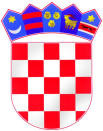 REPUBLIKA HRVATSKA OSNOVNA ŠKOLA EUGENA KVATERNIKAŠKOLSKA ULICA 410410 VELIKA GORICAKLASA: 007-04/23-02/10URBROJ: 238/31-17-01-23-02Velika Gorica, 06. listopada 2023. godineZ A P I S N I Ks 27. sjednice Školskog odbora Osnovne Škole Eugena Kvaternika održane 06. listopada 2023. godine s početkom u 07:30 sati.Nazočni članovi:Irena Meštrović: izabrani predstavnik od strane učitelja i stručnih suradnikaVid Vučak: izabrani predstavnik od strane učitelja i stručnih suradnika; Mladen Panižić: izabrani predstavnik od strane radničkog vijećaSanja Šipušić Komar: izabrani predstavnik od strane roditeljaNenazočni članovi:Rudolf Vujević: izabrani predstavnik osnivačaLeon Lukinić: izabrani predstavnik osnivačaTomislav Brebrić - izabrani predstavnik osnivačaPrisutni:Ravnateljica: Monika Brleković, Zapisničar: Marija Filip-tajnicaPredsjednica Školskog odbora je predložila sljedeći:D N E V N I   R E DVerificiranje Zapisnika s 26. sjednice Školskog odbora Osnovne Škole Eugena Kvaternika održane 22. rujna 2023. godine s početkom u 07:30 satiDavanje prethodne suglasnosti ravnateljici Škole za zasnivanje radnog odnosa:- UČITELJ/ICA INFORMATIKE - 1 izvršitelj, neodređeno nepuno radno vrijeme, 20 satiUsvajanje Godišnjega plana i programa rada OŠ Eugena Kvaternika i Školskoga kurikuluma za školsku godinu 2023./2024.Izvješće o realizaciji Godišnjeg plana i programa rada škole za 2022./2023.Izvješće o uspjehu učenika na kraju školske godine 2022./2023.Pitanja i prijedloziUtvrđuje se da je predloženi Dnevni red jednoglasno usvojen.Ad. 1Školski odbor je jednoglasno, bez rasprave, usvojio zapisnik s 26. sjednice Školskoga odbora održane 22. rujna 2023. godine.Ad 2.Ravnateljica škole traži suglasnost za zapošljavanje učitelja/ice informatikeNa temelju članka 114 stavak 1. Zakona o odgoju i obrazovanju u osnovnoj i srednjoj školi,NN,broj:87/08, 86/09, 92/10, 105/10, 90/11, 5/12, 16/12, 86/12, 126/12, 94/13, 152/14, 07/17, 68/18, 98/19, 64/20, 151/22) i članka  17. Pravilnika o zapošljavanju te procijeni i vrednovanju kandidata za zapošljavanje, tražim prethodnu suglasnost  Školskog odbora za zasnivanje radnog odnosa s Martinom Vukušić na poslovima učiteljice informatike na neodređeno nepuno radno vrijeme, 20 sati tjedno.Obrazloženje:Odlaskom Anemarije Orlić upražnjeno je radno mjesto učiteljice informatike na neodređeno nepuno radno vrijeme. Raspisan je natječaj na koji su se prijavile tri osobe, od kojih Martina Vukušić ima zadovoljavajuću stručnu spremu b razine prema Pravilniku o odgovarajućoj vrsti obrazovanja učitelja i stručnih suradnika u osnovnoj školi, a ostali kandidati c razinu  ili nemaju odgovarajuću stručnu spremu. Iz tog razloga na usmeno testiranje pozvana je Martina Vukušić.Ravnateljica traži suglasnost za zapošljavanje Martine Vukušić na neodređeno nepuno radno vrijeme, 20 sati.Primjedbi nije bilo te je Školski odbor jednoglasno donio sljedeću:OdlukuŠkolski odbor daje suglasnost ravnateljici škole Moniki Brleković za zasnivanje radnog odnosa s Martino Vukušić, na neodređeno nepuno radno vrijeme 20 sati.Ad 3.Ravnateljica škole objasnila je Godišnji plan i program rada OŠ Eugena Kvaternika i Školski kurikulum za školsku godinu 2023./2024.Primjedbi nije bilo te je Školski odbor jednoglasno donio sljedeću:OdlukuŠkolski odbor donosi Godišnji plan i program rada OŠ Eugena Kvaternika i Školski kurikulum za školsku godinu 2023./2024.Ad 4.Ravnateljica škole izvijestila je Školski odbor o realizaciji Godišnjeg plana i programa rada škole za 2022./2023.Primjedbi nije bilo te je Školski odbor jednoglasno donio sljedeću:OdlukuŠkolski odbor prima na znanje Izvješće o realizaciji Godišnjeg plana i programa rada škole za 2022./2023.Ad 5.Ravnateljica škole izvijestila je Školski odbor o uspjehu učenika na kraju školske godine. 2022./2023.Primjedbi nije bilo te je Školski odbor jednoglasno donio sljedeću:OdlukuŠkolski odbor prima na znanje Izvješće o uspjehu učenika na kraju školske godine.Ad 6.Predsjednica školskog odbora izvijestila je članove Školskog odbora kako je učiteljima zbog izmjene zaduženja potrebno mijenjati ugovore. Vinko Lujić predaje tehničku kulturu i informatiku, a Ljiljana Gojević prirodu i biologiju. Navedeni učitelji suglasni su s potpisivanjem aneksa.Primjedbi nije bilo te je Školski odbor jednoglasno donio sljedeću:OdlukuŠkolski odbor daje suglasnost na izmjenu ugovora i potpisivanje aneksa ugovora Vinku Lujiću i Ljiljani Gojević.Budući da nije bilo daljnjih prijedloga ni pitanja, sjednica je završena u 08:00 sati.Zapisnik vodila:                                                               	       Predsjednica Školskog odbora:  Marija Filip						                	 Irena Meštrović